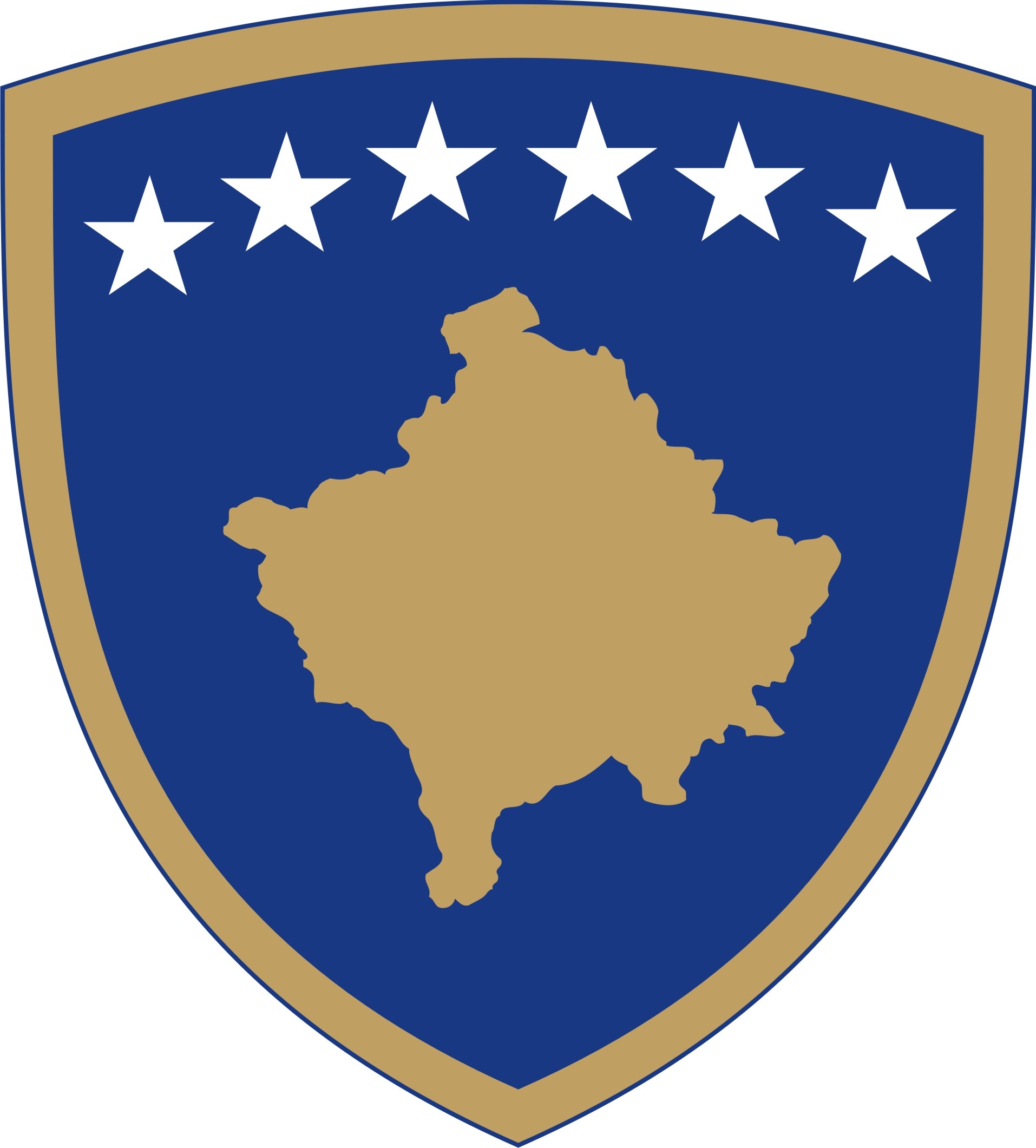 Republika e KosovësRepublika Kosova - Republic of KosovoQeveria - Vlada - GovernmentMINISTRIA E PUSHTETIT LOKALMINISTARSTVO ADMINISTRACIJE LOKALNE SAMOUPRAVE/ MINISTRY OF LOCAL GOVERNMENT ADMINISTRATIONRaporti nga procesi i konsultimit publik për Projekt – Rregulloren për sistemin e menaxhimit të performancës komunalePrishtinë, Qershor, 2020HyrjeAktualisht procedura e matjes dhe vlerësimit të performancës komunale është rregulluar me Rregullore nr. 02 / 2017 për sistemin e menaxhimit të performancës së komunave. Në vitin 2019 është rishikuar Sistemi për menaxhimin e performancës komunale (SMPK), me ç ‘rast sistemi është zgjeruar me fusha të matjes së performancës, nga 14 në 19 fusha dhe nga 77 në 199 indikatorë. Me qellim të rregullimit të elementeve përbërëse të SMPK-së dhe harmonizimin me bazën ligjore të saj,  Sekretarja e përgjithshëm e MAPL-së, me datë 30 Janar 2020 ka nxjerrë Vendimin Nr.02-104, për caktimin e grupit punues për hartimin e draftit fillestar të Rregullore për Menaxhimin e Performancës Komunale. Hartimi i këtij propozim ndryshimi të udhëzimi është bërë nga Grupi Punues i udhëhequr nga Departamenti për Performancë dhe Transparencë Komunale Monitorim të Komunave në përbërje të njësive të tjera organizative të MPL-së, përfaqësuesve të shoqërisë civile, si dhe projektit DEMOS.Pas hartimit të draftit fillestar nga Zyrtari përgjegjës, Grupi Punues ka mbajtur katër (4) takime  ku është finalizuar drafti i parë i Draft-Rregullores. Finalizimi i Projekt-Rregullores, është pas përfundimit të procesit të konsultimit publik i cili është bërë në formë elektronike. Mundësi për të dhënë komente kanë pasur të gjithë qytetarët e Republikës së Kosovës dhe grupe të interesuara. Konsultimi i këtij Projekt-Udhëzimi është bërë në pajtim të plotë me Rregulloren Nr. 05/2016 për standardet minimale për procesin e konsultimit publik. Ecuria e procesit të konsultimitKonsultimi përmes platformës elektronike, ka qenë mjet i mjaftueshëm për të marrë të gjitha kontributet nga ana e palëve të interesit, duke marrë gjithashtu parasysh edhe natyrën e tyre  dhe interesat që prek Projekt-rregullorja.Përmbledhje e  kontributeve të pranuara gjatë procesit të konsultimitNë procesin e konsultimit publik, nuk është deponuar asnjë koment nga qytetarët apo grupet e interesuara. Hapat e ardhshëmPas përmbylljes së procedurave të konsultimit publik, Rregullorja Nr. 02 / 2017 për sistemin e menaxhimit të performancës së komunave do të procedohet për miratim te Ministri i MPL-sëShtojca – tabela e detajuar me informatat për kontribuuesit, arsyetimet për përgjigjet e pranuara dhe të refuzuara.  Republika e KosovësRepublika Kosova - Republic of KosovoQeveria - Vlada - GovernmentMINISTRIA E PUSHTETIT LOKALMINISTARSTVO ADMINISTRACIJE LOKALNE SAMOUPRAVE/ MINISTRY OF LOCAL GOVERNMENT ADMINISTRATIONIzveštaj sa procesa javne konsultacije za Nacrt-Uredbu o sistemu upravljanja  opštinskom performansom Priština, jun 2020.UvodTrenutno procedura merenja i ocenjivanja opštinske performanse uređeno je Uredbom br. 02 / 2017 o sistemu upravljanja opštinskom performansom. U 2019. rodini,  Sistem upravljanja sa opštinskom performansom (SUOP) je revidiran, i tom prilikom je proširen oblast merenja performanse sa 14 na 19 oblasti i sa 77 na 199 pokazetelja. U cilju uređivanja sastavnih elemenata SUPO-a i njegovo usklađivanje sa zakonskom osnovom, generalna sekretarka MLS-a, dana, 30. januara 2020. godine, donela je Odluku br.02-104, o određivanju radne grupe za izradu početnog nacrta-Uredbe o upravljanju opštinskom performansom. Izrada ove dopune i izmene  uputstva urađena je od strane radne grupe, pod rukovodstvom Pravnog odeljenja i monitorisanje opština i u okviru ostalih organizativnih jedinica MLS-a, predstavnika civilnog društva kao i projekta DEMOS.Nakon izrade početnog nacrta od strane odgovornog službenika, Radna grupa  je održala četri (4) sastanka gde je okončan prvi Nacrt –uredbe. Finalizacija Nacrta-uredbe će biti nakon završavanja procesa javne konsultacije koja je urađena u elektronskom obliku.  Mogućnost pružanja komentara su imali svi građani Republike Kosovo i zainteresovane grupe (strane). Konsultacija ovog Nacrta-uredbe je urađeno u potpunoj saglasnosti sa Uredbom br. 05/2016 o minimalnim standardima procesa konsultacije. Tok procesa konsultacijeKonsultacije putem elektronske platforme bile su dovoljno sredstvo za prijem svih doprinosa zainteresovanih strana, takođe uzimajući u obzir njihovu prirodu i interese na koje utiče Nacrt uredbe.Sadržaj primljenih doprinosa tokom procesa konsultacijeU procesu javne konsultacije, nije pristiglo nijedan komantar od strane građana ili zaintersovanih grupa. Buduće mere (koraci)Nakon završetka procedura javne konsultacije, Uredba br. 02 / 2017 o sistemu upravljanja sa opštinskom performansom će se procedovati na usvajanje kod ministra MLS-a.Republika e KosovësRepublika Kosova - Republic of KosovoQeveria - Vlada - GovernmentMINISTRIA E PUSHTETIT LOKALMINISTARSTVO ADMINISTRACIJE LOKALNE SAMOUPRAVE/ MINISTRY OF LOCAL GOVERNMENT ADMINISTRATIONReport from the public consultation process for the Draft-Regulation on Municipal Performance Management System Prishtine, June 2020IntroductionCurrently, the procedure for measuring and assessing the municipal performance is regulated by the Regulation no. 02/2017 on the Municipal Performance Management System. In 2019, the Municipal Performance Management System (MPMS) was revised, hence the system was expanded with performance measurement areas, from 14 to 19 areas and from 77 to 199 indicators.In order to regulate the constituent elements of MPMS and harmonize with its legal basis, the Secretary General of MLGA, on January 30, 2020 has issued the Decision No. 02-104, for the establishment of the working group for preparing the preliminary draft of the Regulation on Municipal Performance Management.The draft of the amendment of this regulation is done by the Working Group led by the Department for Municipal Performance and Transparency and Monitoring of Municipalities, consisting of other MLG departments, representatives of civil society, as well as the DEMOS project representatives.After drafting the preliminary draft by the responsible Officer, the Working Group held four (4) meetings, thus finalized the first draft of the Draft-Regulation.  The Draft-Regulation, has been finalized after the completion of the public consultation process, which has been done in electronic form. All citizens of the Republic of Kosovo and interested groups had the opportunity to comment. The consultation for this Draft-Regulation has been done in full compliance with Regulation no. 05/2016 on Minimum Standards for the Public Consultation process.The progress of the consultation process Consultation through the electronic platform has been a sufficient tool to receive all contributions from stakeholders, also taking into account the interests that the Draft- Regulation affects. Summary of contributions received during the consultation processDuring the public consultation process, no comments were submitted by citizens or stakeholders.Next stepsAfter the completion of the public consultation procedures, Regulation no. 02/2017 on the Municipal Performance Management System will be processed for approval to the Minister of MLG.  Appendix - detailed table with information on contributors, justifications for accepted and rejected responses.Metodat e KonsultimitDatat/kohëzgjatjaNumri i pjesëmarrësve/kontribuuesveKonsultimet me shkrim/në mënyrë elektronike15 ditë pune  0  Kontribues Publikimi në ueb faqe/Platforma elektronike15 ditë pune  0  Kontribues Temat e konsultimitKomentetKush ka komentuarStatusi i Komenteve- pranuar, pjesërisht pranuar, nuk është pranuar Komente (komentimi për  pranimin pjesërisht dhe mos pranimit te komenteve është i detyrueshëm)/////Metode konsultacijeRokovi/vreme trajanjaBroj učesnika /saradnikaPismene konsultacije u elektroskom obliku15 radnih dana 0  saradnika Objavljivanje na web stranici/elektronska platforma15 radnih dana  0  saradnika Teme konsultacijeKomentariKo je komantarisaoStatus primljenih, delimično primljenih i odbijenih komentaraKomentari (komentirisanje o delimičnom i odbijenom prijemu  komentara je obavezan)/////Consultation method Date/DurationNumber of participants/contributorsConsultation on written/electronically 15 working days  0  Contributors Publication on the webpage /Electronic platform15 working days  0  Contributors Consultation SubjectCommentsWho has commentedStatus of the comments- accepted, partially accepted, not acceptedComments (commenting on partial acceptance and non-acceptance of comments is mandatory)/////